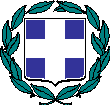 ΔΕΛΤΙΟ ΤΥΠΟΥΘέμα: Συνεργασία της Διεύθυνσης Πρωτοβάθμιας Εκπαίδευσης Ηρακλείου με το Τμήμα Τροχαίας Ηρακλείου αναφορικά με την εκπαιδευτική δράση κυκλοφοριακής αγωγής με τίτλο “Ασφαλώς κυκλοφορώ”.Τον Διευθυντή Πρωτοβάθμιας Εκπαίδευσης κ. Μανώλη Μπελαδάκη επισκέφτηκε ο Διοικητής της Τροχαίας Ηρακλείου Αστυνόμος Β΄ κ. Στέλιος Καρακούδης και ο Υποδιοικητής Αστυνόμος Β΄ κ. Βαγγέλης Καραπιπεράκης. Θέμα συζήτησης ήταν η συνεργασία της Διεύθυνσης Πρωτοβάθμιας Εκπαίδευσης Ηρακλείου με την Τροχαία Ηρακλείου και με  τη  Δημοτική  Κοινωφελής Επιχείρηση Πολιτισμού Περιβάλλοντος Κοινωνικής Πρόνοιας του Δήμου Ηρακλείου, ως προς την προώθηση της κυκλοφοριακής αγωγής στους μαθητές των σχολείων του νομού.Για την ενίσχυση της οδικής ασφάλειας και της σωστής κυκλοφοριακής συμπεριφοράς, το Τμήμα Τροχαίας Ηρακλείου πραγματοποιεί τη δράση με τίτλο «Ασφαλώς κυκλοφορώ» στο Πάρκο Κυκλοφοριακής Αγωγής που βρίσκεται στη Νέα Αλικαρνασσό. Η δράση έχει διάρκεια 10 ημερών και πιο συγκεκριμένα, από τις 24 Μαΐου έως τις 4 Ιουνίου. Ως στόχος της ορίζεται, μέσα από βιωματικά παιχνίδια, οι μαθητές να ανακαλύψουν τις αρχές της ασφαλούς οδικής συμπεριφοράς που πρέπει να ακολουθούν ως πεζοί, ως ποδηλάτες αλλά και ως επιβάτες και συνεπιβάτες. Ο κ. Μπελαδάκης τόνισε τη σημασία της συνεργασίας ανάμεσα στη Διεύθυνση Πρωτοβάθμιας Ηρακλείου και στο Τμήμα Τροχαίας Ηρακλείου ώστε να ενισχυθεί η κυκλοφοριακή αγωγή και εκπαίδευση ήδη από την ηλικία του δημοτικού και οι μαθητές να εξελιχθούν σε υπεύθυνους οδηγούς που θα σέβονται τους κανόνες του Κώδικα Οδικής Κυκλοφορίας αλλά και τα δικαιώματα των συνανθρώπων τους. Επίσης, στη συγκεκριμένη συνάντηση συμφωνήθηκε και από τις δύο πλευρές η συνέχεια της επιτυχούς συνεργασίας τους ώστε να πραγματοποιηθούν και στο μέλλον ανάλογες εκπαιδευτικές δράσεις.Την  ειδική  αυτή  δράση  κυκλοφοριακής  αγωγής  μπορούν  να  παρακολουθήσουν  μαθητές  της   πρωτοβάθμιας  εκπαίδευσης  του Νομού Ηρακλείου μέσω εκπαιδευτικών εκδρομών  που θα  προγραμματίσουν με τα σχολεία τους και για τις οποίες έχει εξασφαλιστεί δωρεάν μετακίνηση με τα υπεραστικά ΚΤΕΛ Ηρακλείου- Λασιθίου. Στο πάρκο κυκλοφοριακής αγωγής,  γυναίκες  και  άνδρες  τροχονόμοι  θα  περιμένουν  τις  μαθήτριες  και  τους  μαθητές  καθημερινά, από τις 08:00΄ το πρωί έως την 14:00΄ ώρα, στον ειδικά  αυτό διαμορφωμένο χώρο, όπου  όλα  τα  παιδιά  θα  συνοδεύονται  στα  πρώτα  τους  βήματα  ως  συνεπείς  και  υπεύθυνοι  χρήστες  του  οδικού δικτύου.                
Σε  όλα  τα  παιδιά  θα  δοθούν  αναμνηστικά  δώρα  και  ειδικό  φυλλάδιο  με  συμβουλές  οδικής  ασφάλειας προκειμένου  να ανακαλούν  στη μνήμη  τους  αυτό το πρωτότυπο εκπαιδευτικό βίωμα με θέμα την Οδική Ασφάλεια. Για τις ομαδικές επισκέψεις των παιδιών, η διάρκεια της περιήγησης ανά ημέρα διαρκεί περίπου 3,5 ώρες και η εκπαίδευση ξεκινάει στις 09:15 ΄ και τελειώνει στις 12:45.  Κατά την είσοδο των παιδιών στο Πάρκο Κυκλοφοριακής Αγωγής θα πραγματοποιείται θερμομέτρηση.   
Η δράση περιλαμβάνει τα κάτωθι εκπαιδευτικά βήματα :  
1ος Σταθμός : (διάρκεια 30 λεπτά - ομάδα των 15 παιδιών)  Οι  μαθητές  μαθαίνουν  να  αναγνωρίζουν  την  οριζόντια  και  κατακόρυφη  σήμανση  καθώς  και  τα  υπόλοιπα  στοιχεία  της  οδού  (διαβάσεις  πεζών  –  πινακίδες  σήμανσης  –  φωτεινό  σηματοδότη  -  ποδηλατόδρομο  - πεζοδρόμιο - ράμπες - πάρκινγκ ΑΜΕΑ - διαδρομή τυφλών κλπ)  
2ος Σταθμός : (διάρκεια 30 λεπτά - ομάδα των 15 παιδιών)  Εκπαίδευση ως πεζοί κατά την οποία τα παιδιά διδάσκονται να κυκλοφορούν με ασφάλεια στην πόλη  3ος Σταθμός : (διάρκεια 30 λεπτά - ομάδα των 15 παιδιών)  Πρακτική εξάσκηση με τα οχήματα του πάρκου με ποδήλατα ανάλογα την ηλικία των παιδιών  
4ος Σταθμός : (διάρκεια 30 λεπτά - ομάδα των 15 παιδιών)  [i] Γνωριμία με τα οχήματα της Ελληνικής Αστυνομίας (περιπολικά –  μοτοσυκλέτες –  γερανοφόρο  όχημα Τροχαίας)   
[ii] Ενημέρωση από τους αστυνομικούς σχετικά με τα οφέλη της χρήσης του προστατευτικού κράνους  στα δίκυκλα και της ζώνης ασφαλείας στα αυτοκίνητα  
[iii]  Επίδειξη  αστυνομικού  ποδηλάτου,  όλων  των  στοιχείων  ασφαλείας  του  (ανακλαστικά  φώτα,  γιλέκο  αναβάτη,  κράνος,  λυχνίες)  και  χρήσιμες  συμβουλές  για  την  ασφαλή  οδήγηση  του  από  αστυνομικό  
5ος Σταθμός : (διάρκεια 30 λεπτά - ομάδα των 15 παιδιών)  [i] Τροχό του Κ.Ο.Κ. (αναπαράσταση παιδικού παιχνιδιού τροχού τύχης) που τα παιδιά εμπλουτίζουν  τις γνώσεις τους με την καθοδήγηση αστυνομικού  [ii] Παιχνίδι Σωστού –  Λάθους που επιδεικνύονται στα  παιδιά εικόνες οδηγικής συμπεριφοράς από  αστυνομικό  και  τα  παιδιά  επιλέγουν  με  τη  χρήση  μπάλας  στα  αντίστοιχα  στεφάνια  μπάσκετ  του  σωστού και του λάθους,  
[iii] Παιχνίδι πάζλ που τα παιδιά με την χρήση κύβων σχηματίζουν την φράση Οδηγώ με Ασφάλεια το  Μέλλον μου (προαιρετική η καθοδήγηση αστυνομικού).  
6ος Σταθμός : (διάρκεια 30 λεπτά - ομάδα των 15 παιδιών)  [i] Τάπητα τροχαίας που τα παιδιά εμπλουτίζουν τις γνώσεις τους, χρησιμοποιούν τα γυαλιά εμποδίων  και τα τιμόνια με την καθοδήγηση αστυνομικού.  
[ii] Προσομοιωτής πρόσκρουσης και προσομοιωτής ανατροπής οχήματος.  
Σε   κάθε   ένα   σταθμό   θα   βρίσκονται   δύο   Τροχονόμοι   Αστυνομικοί   όπου   θα   ενημερώνουν   –  εκπαιδεύουν τους μαθητές.
Ανά σταθμό θα εκπαιδεύονται 15 παιδιά για χρονική διάρκεια 30 λεπτών. Μετά το πέρας εκπαίδευσης  μίας  ομάδας  παιδιών  σε  ένα  συγκεκριμένο  σταθμό,  η  ομάδα  περνάει  στον  επόμενο  σταθμό  κ.ο.κ.  (κυκλική ροή προκειμένου η κάθε ομάδα να περάσει και από τους 6 εκπαιδευτικούς σταθμούς.)Με μέριμνα της Δημοτικής Κοινωφελής Επιχείρησης του Δήμου Ηρακλείου, κάθε αντικείμενο (π.χ.  τιμόνι ποδηλάτου) πριν από τη χρήση του θα απολυμαίνεται.  Επιπλέον θα μοιραστούν σε όλα τα παιδιά γάντια μίας χρήσης προκειμένου να τα φορούν καθ όλη τη  διάρκεια  της  εκπαίδευσης  καθώς  και  σκουφάκι  μίας  χρήσης  για  χρήση  προστατευτικού  κράνους. 
